埼玉県構成的グループエンカウンター体験ワークショップのご案内主管　ＮＰＯ日本教育カウンセラー協会主催　埼玉県教育カウンセラー協会構成的グループエンカウンター（略称　ＳＧＥ）とは、枠組みの中でホンネとホンネの交流を促し、ふれあいと自他発見を目的とした集中的グループ体験のことです。現今の教育、産業、医療福祉の各分野で注目され、体験へのニーズは高まっています。さらに埼玉では、國分エンカウンターのエッセンスを忠実に体験していただきます。参加者は日本教育カウンセラー協会認定教育カウンセラーならびに日本カウンセリング学会認定カウンセラーの資格取得条件の一部を満たすことができます。つまり協会の場合はグループ体験24時間、または教育分析10時間を認められ、さらにＳＧＥ公認リーダーへのワンステップになります。皆様とお会いできることを心より楽しみにしております。記１　日　時　　令和6年８月17日（土）～19日（月）（2泊３日）午前９時３０分受付開始　10時開始／午後４時頃現地解散２　内　容　　國分康孝・國分久子両教授から教えを受けたリーダーが、エクササイズや全体シェアリングを展開します。自然で無理のないプログラムに沿って感情交流をし、親密な人間関係を作り、自他発見をめざします。　　　　スーパーバイザー　　吉田　隆江　（日本教育カウンセラー協会SGE委員長・日本教育カウンセリング学会常任理事）　　　　リーダー　　　　　　　　　　大木　百合江（上級教育カウンセラー）　リーダー　　　　　　　　　　加藤みゆき（上級教育カウンセラー）サブリーダー　　　　　　小椋　佐代里（上級教育カウンセラー）３　会　　　　場　　中浦和プラザホテル／〒336-0031　埼玉県さいたま市南区鹿手袋1－1－1JR埼京線中浦和駅下車　徒歩1分　　　　　　　　　　TEL048(863)5111   http：//www.plazahotel-urawa.com/４　参加資格　　教育カウンセラー初級以上の有資格者、または、教育カウンセラーを目指している方５　募集定員　 ２０名（３日間の全期間を通して参加できる人、早退・遅刻なし）６　参加費用　 ４３,０００円（会場費、宿泊費、食事代、事務費を含む）７　申込手続き　　　５月8日（水）～6月10日（月）　（＊先着順ではありません）右のQRコードを読み取り、回答してお申し込み後、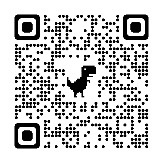 参加申し込み書を埼玉県教育カウンセラー協会へ、メールにて送付してください※フォームでのご回答が難しい場合は、下記お問い合わせ先までメールしてください。８　お問い合わせ先９　留意事項・現在通院中あるいはカウンセリングを受けている方はご遠慮ください。・宿泊を伴う研修です。通いでの参加はご遠慮ください。また、遅刻・早退も同様です。・エンカウンターを体験するには「文化的孤島」が必要です。そのため参加中は、テレビや新聞等から距離を置いてください。また、外部との連絡についても、緊急時以外はできません。携帯電話等につきましても、参加期間中は原則としては使用できません。埼玉県構成的グループエンカウンター体験ワークショップ参加申込書令和6年８月17日～19日　・年齢フリガナ　　　　　（　　　歳）フリガナ　　　　　（　　　歳）フリガナ　　　　　（　　　歳）フリガナ　　　　　（　　　歳）フリガナ　　　　　（　　　歳）性別男　・　女自宅住所〒　　　－〒　　　－〒　　　－〒　　　－〒　　　－〒　　　－〒　　　－自宅TEL（FAX）　　　　　－　　　　－　　　　（　　　　－　　　　－　　　　　）　　　　　－　　　　－　　　　（　　　　－　　　　－　　　　　）　　　　　－　　　　－　　　　（　　　　－　　　　－　　　　　）E-mailE-mail最終学歴学校名学校名学校名学校名学校名学校名学校名学位・資格等NPO日本教育カウンセラー協会（　初　・　中　・　上　）級NPO日本教育カウンセラー協会（　初　・　中　・　上　）級NPO日本教育カウンセラー協会（　初　・　中　・　上　）級NPO日本教育カウンセラー協会（　初　・　中　・　上　）級NPO日本教育カウンセラー協会（　初　・　中　・　上　）級NPO日本教育カウンセラー協会（　初　・　中　・　上　）級NPO日本教育カウンセラー協会（　初　・　中　・　上　）級勤務先住所名称　勤務先住所所在地　〒　　　－所在地　〒　　　－所在地　〒　　　－所在地　〒　　　－所在地　〒　　　－所在地　〒　　　－所在地　〒　　　－勤務先TEL・FAX－　　　　－－　　　　－FAXFAX－　　　　－－　　　　－－　　　　－SGE体験歴＊体験時間、そのときのリーダー名、あなたのペンネーム、宿泊の有無を具体的に書いてください参加理由（ていねいに記述してください）将来構想（こんなふうに生かしたい）